NOM DE L’ENTREPRISEPARTICIPANT 1Prénom, NOM DE FAMILLE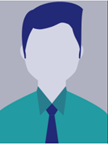 FonctionN° de mobileAdresse emailAdresse postaleCode postal, ville, paysSite internetCourte biographie du participantPROFIL DE L’ENTREPRISEDescriptionACTIVITÉS & PROJETS DÉJÀ RÉALISÉS AVEC LA BEI ET/OU LUXDEV (le cas échéant)DescriptionOBJECTIFS DE LA MISSION